Персональные данные выпускника: 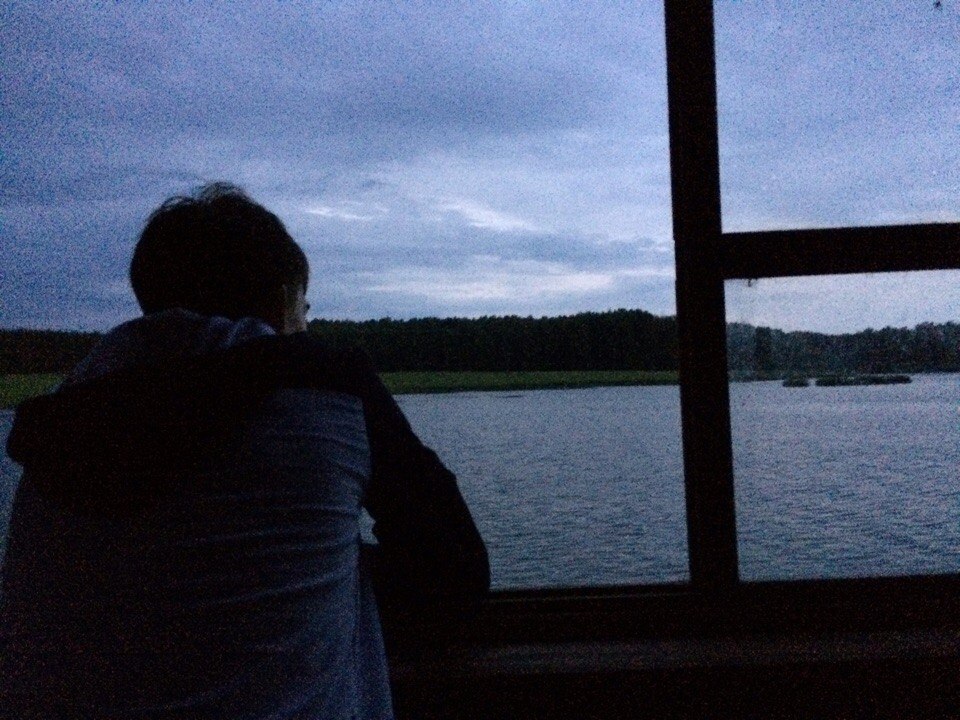 Ф.И.О: Денисов   Степан  НиколаевичДата рождения: 28.03.2001г.Свердловская область, г.Богданович,Телефон: …8-982-713-41-20………Адрес эл. почты:stepan_denisov_01@bk.ruУчебное заведение:ГАПОУ СО «Богдановичский политехникум»Специальность: "Техническая эксплуатация и обслуживание электрического и электромеханического оборудования (по отраслям)" Квалификация: ТехникУчастие в олимпиадах и конкурсах:2018 г:Диплом за первое место в Международном конкурсе «Человек и закон»Диплом первой степени в Международном конкурсе «Герой Отечества»Диплом первой степени в Международном конкурсе «Правонарушения и преступления в уголовном праве»Диплом за первое место во Всероссийском дистанционном конкурсе компьютерного творчества «Коллаж»Грамота за спортивные достижения и участие в городских соревнованияхГрамота за успехи в освоении учебных дисциплин и модулей2019 г:Грамота за успехи в освоении оброзовательной программы2018 г:Благодарственное письмо за активное участие в муниципальном конкурсе буклетов «Выборы-2018» на территории городского округа БогдановичГрамота за отличную учёбу и успехи в освоении образовательной программыСертификат участника II областной студенческой научно-практической конференции «НАУКА».ТВОРЧЕСТВО.ПРОФЕССИИ»2019 г:Почетная грамота за отличные успехи в учебе, активное участие в конкурсах профессионального мастерства и в связи с 75-летним юбилеем ГБПОУ СО «Богдановичский политехникум»Тип деятельности:Энергетиком – специалистом, занимающийся разработкой, созданием и обслуживанием систем энергетической и тепловой отраслей.Хобби: Занятие спортом (тяжелая атлетика), компьютерная графика Жизненное кредо: Несмотря ни на что, на все трудности, потери, быть лучшим во всем и везде, быть самым первым.Дополнительные сведения:Люблю саморазвиваться, делать свою жизнь ярче и красивее.